                            Liczba punktów: …………../ na 40 możliwych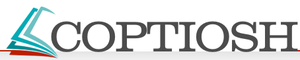 Imię i nazwisko ucznia …………………………………………………………………………………………………………….. Klasa …………….Szkoła - ………………………………………………………….………………………………………….. w ………………………………………………….Uwaga! Prosimy o zapoznanie się z poniższą instrukcją, a dopiero po jej przeczytaniu o rozwiązywanie zadań!!!- Udzielasz odpowiedzi na 40 pytań testowych wielokrotnego wyboru w nieprzekraczalnym czasie 40 minut.- Za każde pytanie można dostać 0 lub 1 pkt.- W każdym pytaniu co najmniej jedna odpowiedź jest prawidłowa.- Prawidłowe zaznaczenie właściwej jednej odpowiedzi (w zadaniach, w których tylko jedna jest prawidłowa) lub wszystkich właściwych odpowiedzi (w zadaniach, w których kilka jest prawidłowych) z jednoczesnym niezaznaczeniem żadnej błędnej odpowiedzi skutkuje przyznaniem 1 pkt. za dane zadanie, w przeciwnym razie przyznaje się 0 pkt.- Test wypełniaj długopisem (piórem) w kolorze niebieskim lub czarnym.- Nie można używać ołówków i korektorów (za ich stosowanie cała praca zostanie zdyskwalifikowana). - Właściwą(-e) odpowiedź(-zi) zaznaczaj poprzez wzięcie w obwódkę (w kółko) właściwej literki odpowiedzi (a, b, c i/lub d). - Każde inne zaznaczenie odpowiedzi (skreślenie, zamazanie itp.), skreślenie zaznaczonej odpowiedzi, jej poprawka, traktowane są jako odpowiedź błędna i otrzymuje się za nią 0 pkt.- Na końcu testu, na stronie 4, masz dołączony brudnopis, który nie będzie podlegał ocenianiu – możesz w nim sporządzać swoje notatki.1/ W 2004 r. zarówno do UE, jak i do NATO, wstąpiła/-y:a/ Estonia			b/ Litwa			c/ Łotwa			d/ Polska2/ Status oficjalnych kandydatów do UE posiada/-ją:a/ Albania			b/ BiH				c/ Czarnogóra			d/ Turcja3/ Idea uniwersalnej władzy cesarskiej została odnowiona w średniowiecznej Europie:a/ przez Karola Wielkiego	b/ przez Ottona I		c/ w 800 r.			d/ w 962 r.4/ Plan Marshalla rozpoczęto realizować w roku:a/ 1947		b/ 1948			c/ 1949			d/ 19505/ Jean Monnet był:a/ autorem planu Monneta	b/ autorem planu Schumana	c/ belgijskim politykiem	d/ francuskim politykiem6/ Winston Churchill był autorem słów o:a/ idei Paneuropy						b/ utworzeniu Stanów Zjednoczonych Europy	c/ żelaznej kurtynie						d/ żadne z powyższych7/ W drugiej połowie lat 40. XX w. w Europie rywalizowali ze sobą zwolennicy dwóch koncepcji integracyjnych, do których należała/-y koncepcja/-e:a/ federalistyczna 		b/ funkcjonalistyczna		c/ paneuropejska		d/ uniwersalna8/ EFTA to (rozwiń skrót):a/ Europejska Federacja Transportu i Autostrad		b/ Europejskie Stowarzyszenie Wolnego Handlu	c/ Europejska Unia Wolnego Handlu	 		d/ żadne z powyższych9/ Traktaty rzymskie powoływały do życia:a/ EURATOM		b/ EWG			c/ EWWiS			d/ UGiW10/ Do członków założycieli Wspólnot Europejskich należy/-ą:a/ Hiszpania		b/ Luksemburg		c/ NRD			d/ W. Brytania11/ Traktat o fuzji został podpisany w:a/ 1963 r.		b/ 1965 r.			c/ Brukseli			d/ Paryżu		12/ JAE to (rozwiń skrót):a/ Jawne Akta Europejskie					b/ Jednakowy Akt Europejski	c/ Jednolity Akt Europejski					d/ żadne z powyższych13/ Traktat nicejski:a/ parafowano w 2000 r.	b/ podpisano w 2001 r. 	c/ wszedł w życie w 2003r.	d/ żadne z powyższych14/ Traktat lizboński jest traktatem:a/ akcesyjnym			b/ rewizyjnym			c/ założycielskim		d/ żadne z powyższych15/ W 1973 r. do Wspólnot Europejskich dołączyła/-y:a/ Dania			b/ Grecja			c/ Hiszpania			d/ Irlandia		16/ Ile aktualnie państw wchodzi w skład UE?a/ 26		b/ 27				c/ 28				d/ 2917/ Do państw, które posiadały status oficjalnych kandydatów do Wspólnot Europejskich (UE), ale do WE (UE) nie wstąpiły, należy/-ą:a/ Finlandia		b/ Islandia			c/ Liechtenstein		d/ Norwegia	18/ Do czterech wolności UE należy wolny przepływ:a/ handlu		b/ osób				c/ towarów			d/ usług19/ Do zasad UE należy m.in. zasada/-y:a/ pomocniczości		b/ równości			c/ solidarności			d/ żadne z powyższych20/ W strukturze filarowej UE do II filaru należała/-y polityka/-i:a/ bezpieczeństwa		b/ wspólnotowa		c/ zagraniczna			d/ żadne z powyższych21/ Ile mamy instytucji UE?:a/ 7		b/ 17				c/ 27				d/ żadne z powyższych22/ Rada Europejska to:a/ organ prawodawczy						b/ polityczny organ decyzyjny	c/ szczyt unijny						d/ żadne z powyższych23/ Do organów wewnętrznych Parlamentu Europejskiego należy/-ą:a/ 1 przewodniczący		b/ 10 wiceprzewodniczących 	c/ 12 wiceprzewodniczących	d/ Prezydium PE24/ Tworzenie prawa przez PE i RUE odbywa się z wykorzystaniem procedur/-y:a/ konsultacji		b/ współdecyzji		c/ zgody			d/ zwykłej25/ Traktat lizboński:a/ przewiduje zmniejszenie liczby komisarzy w KE do 2/3 stanu państw członkowskich i tylu ich jestb/ przewiduje zmniejszenie liczby komisarzy w KE do 2/3 stanu państw członkowskich ale jest ich więcejc/ przewiduje zasadę jeden kraj jeden komisarzd/ żadne z powyższych26/ Polskimi komisarzami KE było dotąd łącznie 5 polityków, w tym m.in.:a/ J. Buzek		b/ R. Czarnecki		c/ J. Lewandowski		d/ T. Tusk27/ Trybunał Obrachunkowy to:a/ organ finansowy		b/ organ kontrolny		c/ organ sądowy		d/ żadne z powyższych28/ W skład TSUE wchodzi/-ą m.in.:a/ 9 rewidentów						b/ 11 rewidentów	c/ 9 rzeczników generalnych					d/ 11 rzeczników generalnych		29/ Do organów EBC należy/-ą:a/ prezydium		b/ rada ogólna			c/ rada zarządzająca		d/ zarząd30/ Do organów doradczych UE należy/-ą:a/ Europejski Komitet Ekonomiczno – Społeczny		b/ Komitet Doradczy		c/ Komitet UE						d/ Komitet Regionów	31/ W Brukseli ma/-ją swoją siedzibę:a/ KE		b/ RE				c/ RUE			d/ TSUE32/ Zmniejszenie różnic między regionami UE jest celem polityki:a/ regionalnej			b/ rozwojowej			c/ solidarnościowej		d/ spójności 33/ Do państw UE mających granice lądowe wyłącznie z innymi członkami UE należy/-ą:a/ Czechy			b/ Luksemburg		c/ Polska			d/ Portugalia34/ Traktat akcesyjny RP do UE ratyfikował/-li:a/ J. Kaczyński		b/ L. Kaczyński		c/ A. Kwaśniewski 		d/ L. Miller	35/ Procedurę tzw. „bomby atomowej”, a więc uruchomienia art. 7 TUE, UE uruchomiła wobec:a/ Polski		b/ Rosji			c/ Węgier			d/ żadne z powyższych36/ ERPO to:a/ Europejski Rzecznik Praw Obywatela			b/ Europejski Rzecznik Praw Obywatelskichc/ ombudsman UE						d/ żadne z powyższych37/ Dzięki ponad 100 mld. euro, przeznaczonym dla RP w ramach finansowych 2007-13, w RP:a/ powstało ponad 10.000 km nowych dróg			b/ powstało ponad 40.000 km sieci Internetu szerokopasmowegoc/ wsparcie uzyskało ponad 25.000 przedsiębiorstwd/ zbudowano blisko 400 oczyszczalni ścieków38/ Główną formą finansowania rolnictwa w UE są dopłaty:a/ bezpośrednie		b/ jednolite			c/ pośrednie			d/ żadne z powyższych39/ Obywatelstwo UE:a/ może zostać odebrane	b/ ogranicza polskie		c/ uzupełnia polskie		d/ zastępuje polskie40/ Programem (-ami) unijnym(-i) wspierającym(-i) rozwój badań naukowych jest (są):a/ Horyzont 2020		b/ Jaspers			c/ Jessica			d/ 7 Program RamowyLiczba punktów:………………… Podpisy Komisji Szkolnej: …………………………………………………...BRUDNOPIS